NEUROBICSMemory StrategiesAnimal Activity: Alphabetic Cueing Part 1 NEUROBICSMemory StrategiesAnimal Activity: Alphabetic Cueing Part 2NEUROBICSMemory StrategiesHomonyms Activity Homonyms are words that sound the same but are spelled differently and have different meanings. For example, hair and hare are homonyms. Try to generate the homonym for each word listed below.  NEUROBICSMemory StrategiesMaking a List, Checking It TwiceObjective: To practice categorizing information to create less strain on one’s memory and decrease the experience of forgetting. Study the following list for approximately one minute: NEUROBICSMemories StrategiesHomonyms Crossword PuzzleFind the words that have the same sound as the clue but are spelled differently. 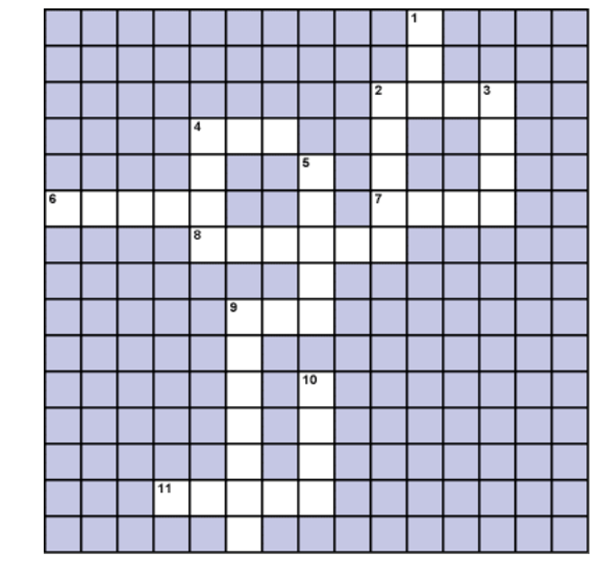 LetterRound 1 Round 2  A B C D E F G H I J KLMLetterRound 1 Round 2  N O P Q R S T UVWXYZBeet10. OneHoarse11. They’rePrince12. BoredPlain13. YouFoul14. ForPale15. CruiseNose16. FlowerSent17. HiWhaleParty Sudoku Reading Dance Bingo Computers Singing Walking Gardening Yoga Tai chi Meditation Crossword puzzles Art Aerobics AcrossDown2. red1. sea4. by2. right6. clothes3. dear7. our4. blue8. wait5. knight9. aunt9. aloud11. there10. for